                                           ИНФОРМАЦИЯ            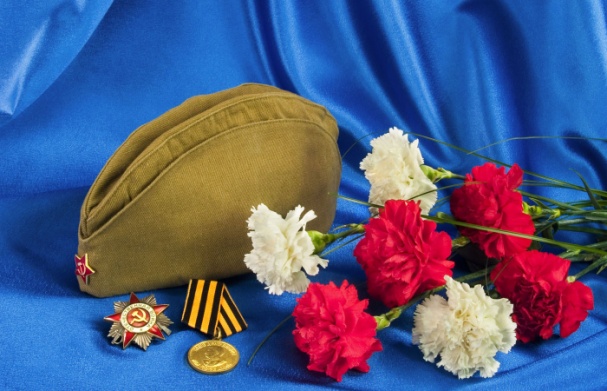  ДЛЯ «ДЕТЕЙ  ПОГИБШИХ УЧАСТНИКОВ ВОЙНЫ»С 01 сентября 2016 года вступил в силу Закон Челябинской области от 24.08.2016 № 396-ЗО  
«О дополнительных мерах социальной поддержки детей погибших участников Великой Отечественной войны  
и приравненных к ним лиц» (с изменениями  
и дополнениями от 29.06.2022).Действие Закона Челябинской области распространяется на постоянно проживающих на территории Челябинской области граждан из числа детей (которые на день смерти отца (матери) не достигли восемнадцатилетнего возраста): 1) участников Великой Отечественной войны, указанных в подпунктах  
«а»-«ж» п.п.1 п.1 ст. 2 Федерального закона от 12.01.1995 № 5-ФЗ  «О ветеранах», погибших (в том числе  в плену) в период  с 22.06.1941  по 09 (11).05.1945, а также признанных  в установленном порядке пропавшими без вести в районах боевых действий либо умерших вследствие ранения, контузии, увечья или заболевания, полученного в связи с пребыванием на фронте; 2) участников войны с Финляндией, погибших (в том числе в плену)  в период  
с 30.11.1939 по 13.03.1940, а также признанных  в установленном порядке пропавшими без вести в районах боевых действий либо умерших вследствие ранения, контузии, увечья или заболевания, полученного в связи с пребыванием на фронте; 3) участников войны с Японией, погибших (в том числе в плену)  
в период  с 09.08.1945  по 03.09.1945, а также признанных  в установленном порядке пропавшими без вести в районах боевых действий либо умерших вследствие ранения, контузии, увечья или заболевания, полученного в связи  с пребыванием на фронте; 4) родивших не позднее 11.05.1945 детей участников Великой Отечественной войны, указанных в подпунктах «а»-«ж» п.п.1 п.1 ст. 2 Федерального закона   
от 12.01.1995 № 5-ФЗ «О ветеранах», умерших после 11.05.1945 вследствие ранения, контузии, увечья или заболевания, полученных в период Великой Отечественной войны  с 22.06.1941 по 09 (11).1945;5) родивших не позднее 13.03.1940 детей участников войны с Финляндией,  умерших после 13.03.1940 вследствие ранения, контузии, увечья или заболевания, полученных в период войны с Финляндией с 30.11.1939 по 13.03.1940;6) родивших не позднее 03.09.1945 детей участников войны с Японией,  умерших после 03.09.1945 вследствие ранения, контузии, увечья или заболевания, полученных в период войны с Японией с 09.08.1945 по 03.09.1945.Детям погибших участников войны предусмотрены следующие дополнительные меры социальной поддержки:1) преимущество при приеме в дома - интернаты для престарелых  
и инвалидов, комплексные центры социального обслуживания населения;2) возмещение расходов, связанных с оплатой проезда (туда и обратно) один раз в год железнодорожным, водным, воздушным или междугородным автомобильным транспортом  к месту захоронения отца (матери),  в размере 100 процентов, но не более 25 000 рублей. Дети погибших участников войны имеют право на возмещение расходов, связанных с оплатой проезда сопровождающего их лица на условиях, установленных настоящим пунктом;3) ежемесячное социальное пособие  в размере 1000,00 рублей.Прием граждан из числа детей погибших участников войны по вопросам, связанным  
 с установлением статуса, выдачей удостоверений, предоставлением ежемесячного социального пособия, возмещением расходов на проезд, осуществляется в Центральном управлении социальной защиты населения Администрации города Челябинска  
по адресу: ул. Советская, д. 36, кабинет № 4, телефон: 263-94-75.